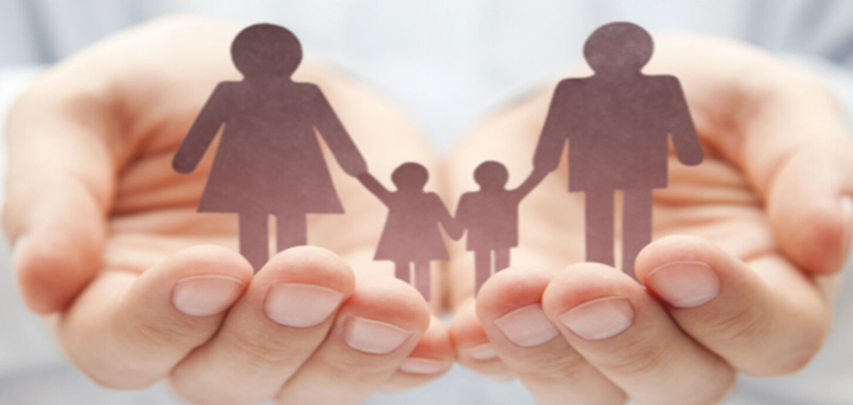 УВАЖАЕМЫЕ РОДИТЕЛИ!Для организации психолого-педагогического сопровождения обучающихся в ГБОУ лицей №144 Калининского района Санкт-Петербурга в условиях удаленной работы и обучения с использованием дистанционных образовательных технологий, электронного обучения педагог-психолог и социальный педагог ведут консультационный прием дистанционно.Вы можете обратиться, если:ребенок находится в социально опасном положении;вам положены социальные льготы;оформляете опеку;у вас есть трудности в общении с детьми или в семье;если вашего ребенка кто – либо обижает, оскорбляет, ему угрожают;вы или ребенок нуждаетесь в психологической поддержке;у вас есть трудности и проблемы в воспитании ребенка;вашему ребенку необходима помощь психолога для преодоления проблем, связанных с переходом на новый формат обучения. Педагог-психолог: 					Социальный педагог:Хлямова Татьяна Геннадьевна			Метелева Наталья ЮрьевнаЭл. почта: lugatat@yandex.ru			Эл. почта: meteleva2020@yandex.ruконтактный телефон +79215603671,График работы: 					График работы: Пн., Вт., Ср., П – с 9.00 до 17.00, 			Вт., Ср., Чт., Пт. – с 9.00 до 17.00, Суб. – с 13.00 до 17.00				Суб. – с 09.00 до 14.00На электронную почту лицея или психолога обучающиеся и/или их родители (законные представители) могут оставлять заявки на получение консультативной психологической помощи, в которых указывается по желанию обратившихся: имя, возраст ребенка, класс, имя и отчество родителя, контактный телефон, причина обращения и другие сведения при необходимости.Кроме того, бесплатную и анонимную экстренную психологическую помощь можно получить по детскому телефону доверия (8-800-2000-122) и сайте – www.telefon-doveria.ruКак родители могут помочь детям организовать день в условиях обучения на дому?Министерство просвещения предлагает составить чёткий режим, который приучит к рациональному распределению рабочего времени и времени отдыха, а также поможет школьнику равноценно распределять силы в течение всего дня.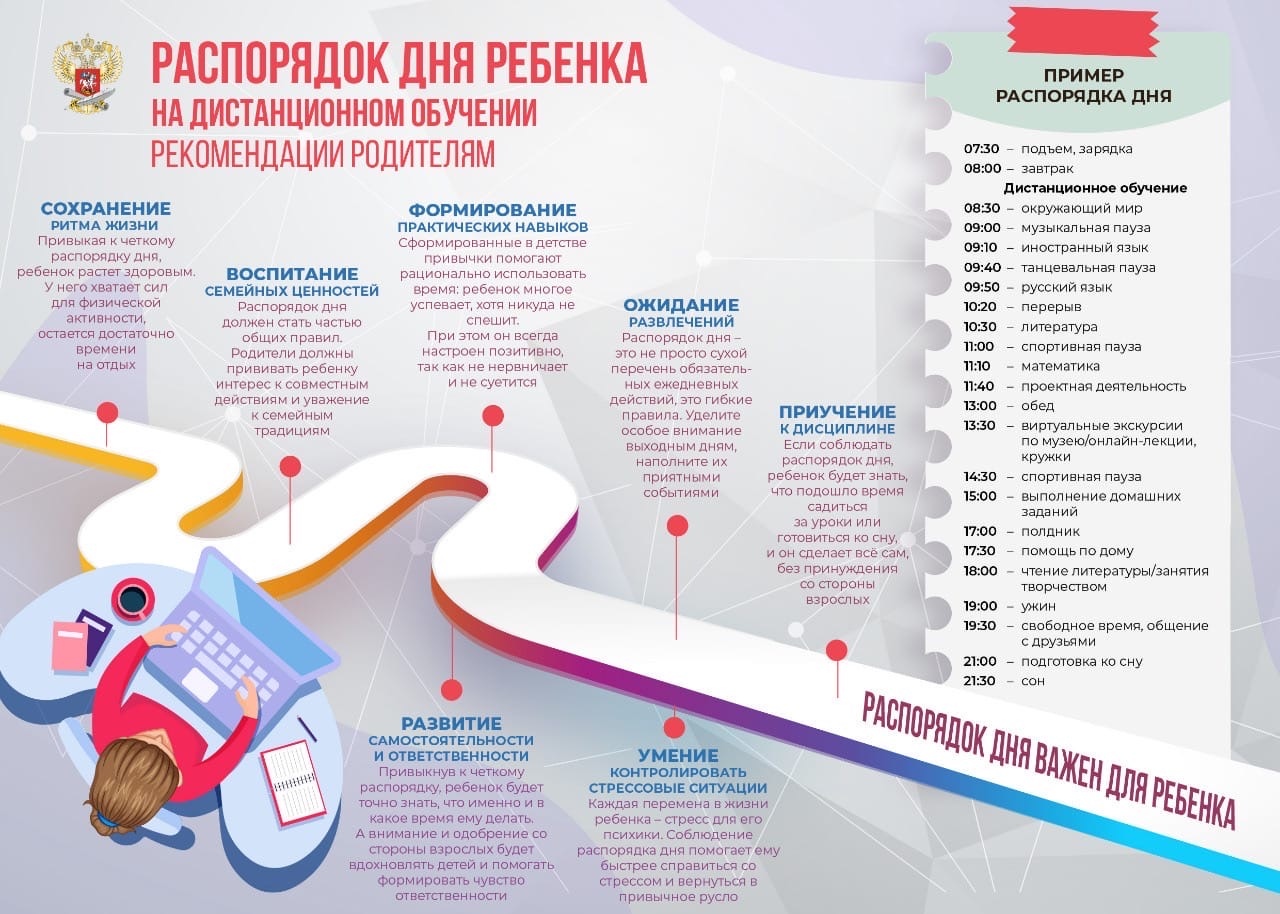 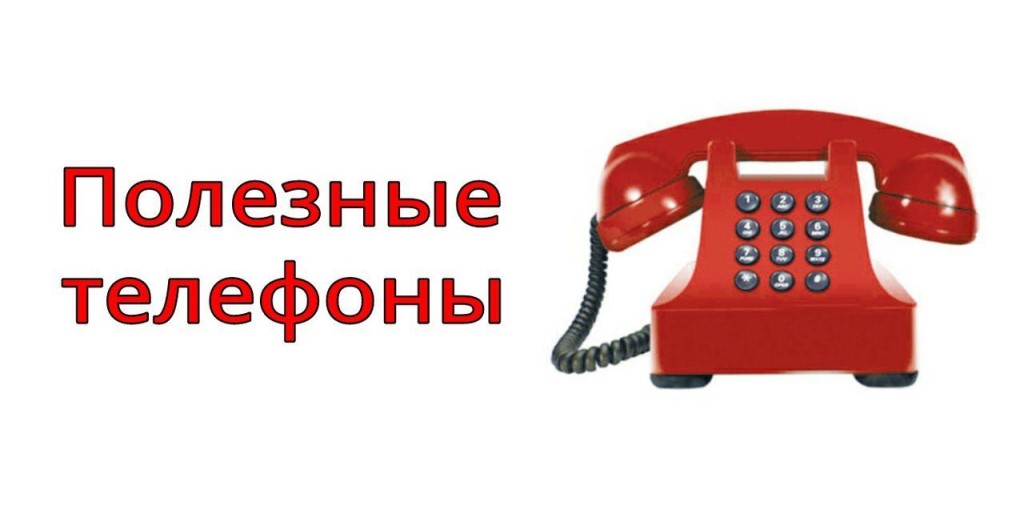 Если вас что-то тревожит, позвоните по номеру 8-800-2000-122ЕДИНЫЙ ОБЩЕРОССИЙСКИЙ ТЕЛЕФОН ДОВЕРИЯ ДЛЯ ДЕТЕЙ, ПОДРОСТКОВ И ИХ РОДИТЕЛЕЙ или напишите в чат на сайте https://telefon-doveria.ruЗвонок анонимный (ты можешь не сообщать свое имя), бесплатный и конфиденциальный (содержание разговора не разглашается посторонним людям).Если тебе трудно:преодолеть плохое настроение и грусть;разобраться в отношениях с родителями, одноклассниками или учителями;лучше понять свои чувства и желания;обсудить личные проблемы, которыми ты не хочешь делиться с близкими людьми.ДОПОЛНИТЕЛЬНО:8-812-245-32-20 – единая справочная служба Санкт-Петербурга по вопросам, связанным с коронавирусом8-800-200-34-11 – горячая линия добровольческой помощи241-20-57 – справочная по вопросам получения социальных услуг498-85-01 – линия по защите прав потребителей и предпринимателей8-952-288-03-20 – круглосуточная горячая линия «для будущих мам»СПБ ГБУ «Центр социальной помощи семье и детям Калининского района 
(ул. Лужская, д.10, корп. 1, литер А, тел. 532-06-55, тел. доверия 290-87-00)Муниципальные образования Калининского района:                                                         МА МО МО №18 Гражданка (пр. Науки,41, тел. 535-35-61)МА МО МО №22 Пискаревка (Пискаревский пр., 52, тел. 298-33-90)МА МО МО №19 Академическое (Гражданский пр., 84, литер А, тел. 555-26-59)МА МО МО №23 Северный (пр. Луначарского, 80/1, тел. 559-16-79)МА МО МО №20 Финлянский округ (пр. Металлистов. 93, литер А, 545-00-21)МА МО МО №24 Прометей (ул. Тимуровская, д. 8/1, тел. 558-68-11)МА МО МО №21 (ул. Лужская, д. 10, корп. 1, лит. А, тел. 531-38-58)
 Отдел социальной защиты населения администрации Калининского района (Арсенальная наб., 13/1, тел. 542-12-04)Многофункциональный центр предоставления государственных услуг Калининского района
(Гражданский пр., 104, литер А, тел. 573-90-00)
 Отдел по делам несовершеннолетних УВД по Калининскому району
(Минеральная ул, 3, тел. 573-06-89)
 СПб ГБУ «Комплексный центр социального обслуживания населения Калининского района Санкт-Петербурга» 
(ул. Комиссара Смирнова,5/7, тел. 542-05-79, 542-70-70)
 Центр психолого-медико-социального сопровождения Калининского района Санкт-Петербурга, включающий Отдел психолого-педагогической профилактики зависимого поведения детей и подростков 
(Гражданский пр., 74, тел. 533-68-39, 535-26-77)
 Центр занятости населения  Калининского района (в том числе работа для подростков от 14 до 18 лет) (Нейшлотский пер., 23, тел. 541-89-05)СПб ГБУ «Центр социальной реабилитации инвалидов и детей-инвалидов Калининского района Санкт-Петербурга»
(ул. Карпинского, 38, корп.4, тел. 298-87-21, 299-76-21)
 Правовая, психологическая, социальная и медицинская помощь несовершеннолетним и юным матерям, беременным – Центр для несовершеннолетних и юных матерей «Воспитательный дом», филиал «Маленькая мама» (тел. 376-74-91 с 9.00 до 17.30)
 Амбулаторное наркологическое отделение Калининского района 
(Кондратьевский пр., 18, тел. 542-32-82)